Kirkby Stephen Grammar School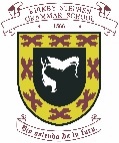 A co-operative AcademyPART TIME TEACHER (S) OF IT / Personal DevelopmentIT Teacher 0.32 FTE (Initially Fixed Term 1 year)Personal Development Teacher 0.4 FTE (Permanent)MPS/UPS Start date - 1 September 2024
Kirkby Stephen Grammar School has a number of part time teaching roles available to start September 2024. These are available individually or can be combined. Teaching will be at KS3 except for some Personal Development lessons at KS4.Further details and an application pack can be accessed via the school website: www.ksgs.cumbria.sch.uk or by contacting the Head teacher’s PA, Mrs Katie Westvia telephone (017683 71693) or e-mail (katie.west@ksgs.cumbria.sch.uk) at    , Christian Head, , CA17 4HA.The deadline for applications is 9am on Monday 13th May 2024Interviews will be held Week Commencing 20th May 2024.Kirkby Stephen Grammar School is committed to safeguarding and promoting the welfare of children and young people and expects all staff and volunteers to share in this commitment.  Applicants must be willing to undergo child protection screening, including checks with past employers and the Disclosure and Barring Service. KSGS is an equal opportunities employer. Member of the South Lakes Federation.